     Toruń, dn. 07.03.2024 r.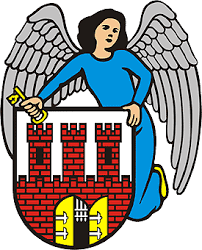     Katarzyna Chłopecka						        Radna Miasta Toruniaul. Wały Gen. Sikorskiego 8          87-100 ToruńPanMichał ZaleskiPrezydent Miasta ToruniaWNIOSEKNa życzenie mieszkańców zwracam się z wnioskiem o zweryfikowanie stanu powietrza przy firmie P.P.U.H. HANZA sp. z o.o. ul. Ceramiczna 6, zwłaszcza stężenia dwutlenku siarki w powietrzu, a także prośba o zweryfikowanie jakości powietrza przy M. Skłodowskiej-Curie 73 przy Elanie. Z poważaniemKatarzyna Chłopecka			                            Radna Miasta Torunia